Советы родителям по общению с детьми,имеющими особенности развития здоровьяВы должны относиться к своему ребёнку как к обычному. В мире нет абсолютно самодостаточных людей. Если вашему ребёнку нужна физическая помощь, это не значит, что он сам  не может быть полезен людям в каких-то других сферах.Откройте таланты своего ребёнка. Приложите максимум усилий для того, чтобы развить то, что у вашего ребёнка получается лучше всего.Поощряйте его общительность. Не надо бояться общения вашего ребёнка со здоровыми  ровесниками. Объясните ребёнку, что нужно общаться с разными людьми, то есть со всеми.Развивайте у ребёнка оптимизм. Учите его ожидать от жизни не худшего, а лучшего. Только с позитивным настроем он может в будущем найти своё место в обществе.Если ребёнок способен овладеть компьютером, предоставьте  ему эту возможность. Если обычный компьютер недоступен  для ребёнка, позаботьтесь об устройствах, которые помогут ему выходить в виртуальный мир. Часто через компьютер ребёнок находит себе знакомых с такими же проблемами, как и у него.Ищите и читайте с ребёнком о том, как разные люди преодолевают в жизни огромное количество трудностей. Так, ребёнок поймёт. Что он не первый и не последний, кто имеет подобные проблемы.Старайтесь, чтобы у ребёнка были все условия для социальной адаптации: приобретите необходимое вспомогательное оборудование (слуховой аппарат, удобное средство передвижения), обеспечьте общение и работу со специалистами логопедами, дефектологами, с психологами. Обратитесь в Центр психолого – педагогической, медицинской и социальной помощи.Позаботьтесь о  том, чтобы жилищные условия были максимально удобными для ребёнка, чтобы он сам мог выполнять как можно больше задач, касающихся личной гигиены, одевания, приёма пищи. Позаботьтесь о комфортных условиях для занятий дома.Поддерживайте общение с родителями детей, имеющих такие же проблемы, что и ваш ребёнок. Познакомьтесь с родителями одноклассников своего ребёнка. Среди них обязательно окажутся активные личности, которые будут способствовать тому, чтобы вашему ребёнку было уютно (и психологически, и физически) рядом с обычными детьми. Поддерживайте тесный контакт с педагогами, чтобы вовремя оказать необходимую помощь или избежать возможных проблем. Контактируйте с психологом, потому что у него есть возможность наблюдать за ребёнком в условиях, недоступных вам.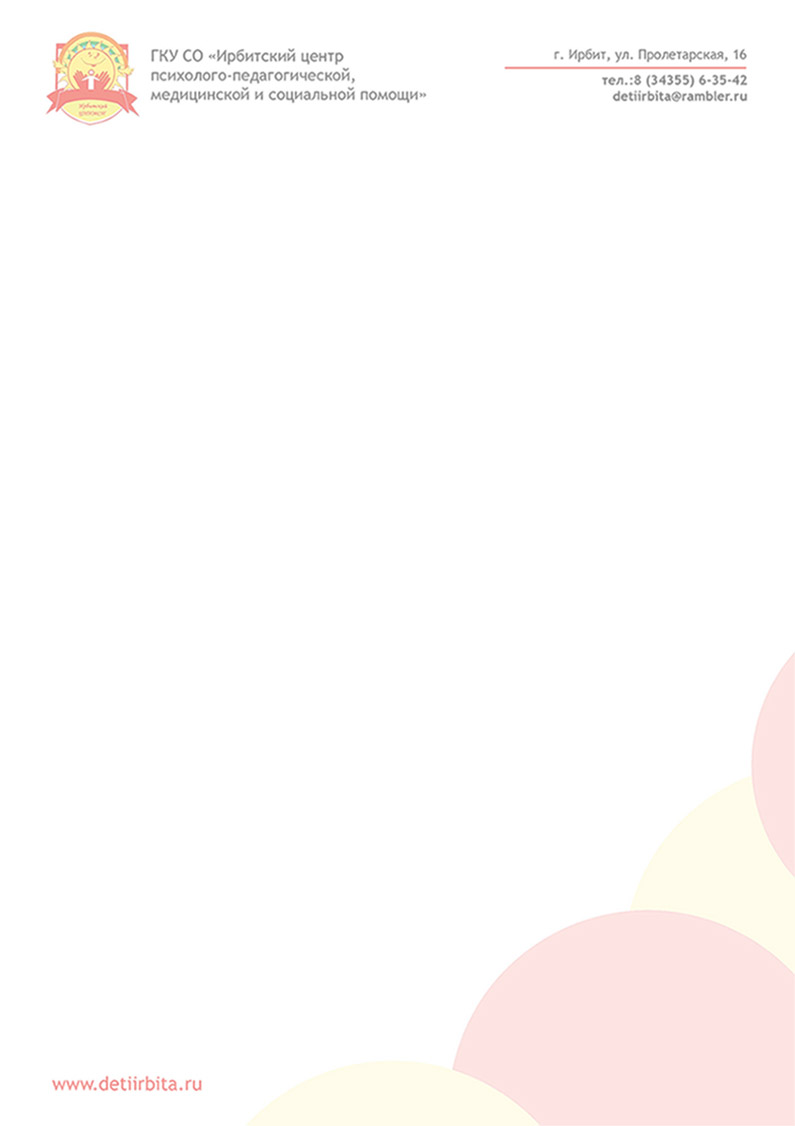 